Little Heath Sixth Form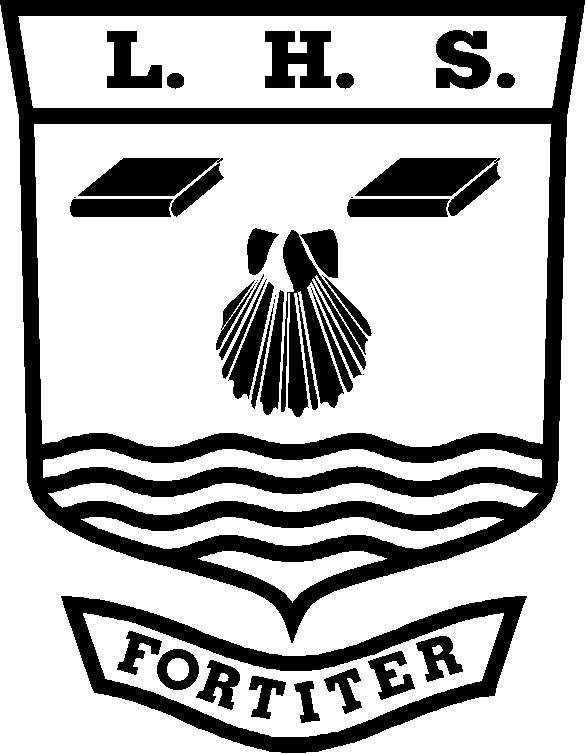 Music Technology Personal Learning ChecklistStudent Name:   ……………………….…………………………………..………Tick and date each skill / knowledge on completion:KEY:  Red = with difficulty     Amber = not sure    Green = yesGrade tracking:Note: You should discuss this checklist regularly with your subject teacher.All marks are your current standard / level. Please be positive about these and use these to motivate you to succeed!Unit Name:Listening and AnalysingUnit Code:6MT02 Minimum Target Grade:Aspirational Target Grade:GCSE Re-Cap (Skills and Knowledge)RedAmberGreenContinue to develop knowledge and understanding of pitch and rhythm notationRecognise musical features of a range of styles.Good listening skills essentialSkills  RedAmberGreenEffects (aurally recognise)Effects (aurally recognise)Effects (aurally recognise)Effects (aurally recognise)Reverb (plate, spring, gated)Delay (normal, slapback)EchoFlangeDistortionFuzzOverdrivePhaserVocoderRing ModulationWah-WahChorusTremoloHarmonics (Guitar)Synths/Drum machines (aurally recognise)Synths/Drum machines (aurally recognise)Synths/Drum machines (aurally recognise)Synths/Drum machines (aurally recognise)ThereminOndes MartenotRhodes PianoMinimoogHammond OrganRhyhmiconLinn LM-1Roland TR-808Guitar (identify)Guitar (identify)Guitar (identify)Guitar (identify)Can label body, neck, pickup, fretsCan label body, neck, pickup, fretsCan label body, neck, pickup, fretsCan label body, neck, pickup, fretsCan visually identify single coilCan visually identify single coilCan visually identify single coilCan visually identify single coilCan visually identify humbuckerCan visually identify humbuckerCan visually identify humbuckerCan visually identify humbuckerStrumming/Plucking/ShreddingStrumming/Plucking/ShreddingStrumming/Plucking/ShreddingStrumming/Plucking/ShreddingOther skillsOther skillsOther skillsOther skillsRecognising musical and stylistic features of a variety of genres. (See below)Write convincingly using appropriate terminology ensuring the quality of communication (QWC) is of a high standard.Knowledge/SpecificationKnowledge/SpecificationKnowledge/SpecificationKnowledge/SpecificationKnowledge of popular music styles from 1910 to the present day including instrumentation and key artists:Generic FingerprintsTwo Artists or BandsMusical FeaturesHow recorded then and its limitationsHow you would record it nowJazzLatin JazzJazz FusionBluesRock and RollCountyHeavy RockGlam RockPunk RockDiscoSka, Reggae, DubPunkNew WaveSynth PopHip-HopClub DanceKnowledge of recording and production techniques from 1910 to the present day:Knowledge of key developments of:Synthesisers and keyboardsSamplersDrum MachinesTurntablesElectric GuitarKnowledge of key developments in:Filtering and EQ Dynamic ProcessingReverb and DelayModulation EffectsOther EffectsDifference between Echo and DelayDifference between Fuzz, Overdrive and Distortion.Filtering and EQ: Cut-off frequency, Centre freuqncy, Gain, Resonance/Q, Slope.Microphone types, pickup patterns and micing techniques:Condenser, dynamic, ribbon (advantages and disadvantages)Omnidirectional, Figure of 8, Cardioid, Supercardioid (the pickup pattern, best frequency in each pattern, purpose each pattern is used).Type of microphone, setup, distance and pickup pattern needed to record: Acoustic vs. Electric guitar, Upright vs. Grand piano, Cello, Vocals (including use of pop shield), bass guitar (DI), Micing up an amp, Choir, Orchestra, Drum kit, Brass/Sax.When to use: spaced pair, near coincident pair, XY coincident pair, decca tree, ambient recording.Knowledge of key studios, producers and record labels:Sun Studio (Country, Rock ‘n’ Roll)Chess Records (Blues and Soul)Atlantic Records (Soul and others)Motown George MartinPhil SpectorQuincy JonesWilliam OrbitKnowledge on the following for Special Focus Styles:Knowledge on the following for Special Focus Styles:Knowledge on the following for Special Focus Styles:Knowledge on the following for Special Focus Styles:Seven main artistsOne hit only for each of the main artistsOne important album for each artistHow the artists contributed to the style (3 or 4 points)One influence for each of the artistsOne band/artist who the artists in turn influencedTwo or three record labels associated with this styleTwo producers associated with this styleGeneric fingerprints of the styleRhythm, instruments, performance techniques, harmony, productionThe style’s influences – from which genres did it arise?Development of the style from its beginning to the present dayRecording technology around at the timeHow would this music have been recordedHow would we record it nowHow could we create the same sound with modern recording techniquesKey words associated with this style.DateType of exam questionMarkFeedback